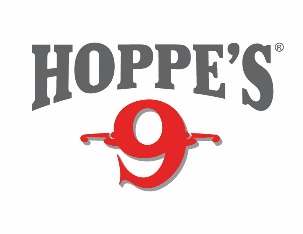 FOR IMMEDIATE RELEASE 		Hoppe’s Continues as Official Gun Cleaning Product for USPSAOVERLAND PARK, Kan. – May 13, 2021 – Hoppe’s, the No. 1 name in gun care products, is proud to be named the Official Gun Cleaning Product of the United States Practical Shooting Association (USPSA) for the third year in a row.“We’re thrilled to have Hoppe’s back for another year as the Official Gun Cleaning Product of USPSA,” said Mike Foley, USPSA President and CEO. “Hoppe’s sets the bar for clean firearms, and it’s been a popular addition to our competitions. We’ve seen a lot of competitors using the Hoppe’s products placed at the safe areas around the range. Hoppe’s gives competitors an extra level of confidence that their firearms will operate at peak performance before their next course of fire.”This season, Hoppe’s will expand their program to place gun care products at competition safe stations across sectional, area and national matches. Now, Hoppe’s products will make an appearance at safe stations in over 30 matches across the country instead of at only a select few. In addition, Hoppe’s products will be included on prize tables throughout the 2021 season.Founded in 1984, USPSA is the national governing body of competitive practical shooting in the United States. The USPSA provides a wide range of challenging competitive opportunities that pit participants against shooters of similar skill levels in distinct divisions geared towards various handguns, rifles and shotguns. The association welcomes new shooters of all ages and abilities as well as offers club matches all over the country.Hoppe’s No. 9 remains the most widely used remover of powder, lead and metal-fouling rust on the market. The brand provides a full line of gun care products including Hoppe’s Black, Traditional, Gun Medic, Elite, Bore Snakes, cleaning kits and tools. The team at Hoppe’s is passionate about helping shooters get the most out of their firearms.About Hoppe’s In 1903, Frank August Hoppe mixed nine chemicals and created the world’s most effective gun cleaner. As a well-trained young soldier, Frank knew that gun care went far beyond just a clean rifle, but actually helped to ensure his safety while on the front lines of battle. Since that time, Hoppe’s has emerged as the leading gun care company, having grown along-side hunters, shooters and soldiers who depend on their firearms every day. It has remained the most trusted name in gun care by advancing and evolving technologies to meet those needs. From the ever popular and versatile No. 9 and the quick and easy BoreSnake, to the marvel of efficiency we call Gun Medic, Hoppe’s is the only name you need to know for firearm cleaning and protection. For more information, visit www.hoppes.com, connect on Instagram at www.instagram.com/hoppesguncare/ or on Facebook at www.facebook.com/hoppesguncare. Contact: Matt Rice	Sr. Manager Media Relations	Outdoor Products	(913) 689-3713	Matt.rice@VistaOutdoor.comProduct Requests: Will FolsomPublic Relations AssociateSwanson Russell	willf@swansonrussell.com###